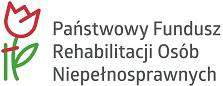 Data wpływu: Wniosek o dofinansowanie ze środków Państwowego Funduszu Rehabilitacji Osób Niepełnosprawnych uczestnictwa w turnusie rehabilitacyjnym(wypełnia osoba niepełnosprawna lub w przypadku osoby niepełnoletniej rodzice bądź opiekun prawny)Imię i nazwisko ...................................................................................................................................PESEL albo numer dokumentu tożsamości .......................................................................................Adres zamieszkania* ..........................................................................................................................Data urodzenia ...................................................................................................................................Nr  telefonu…………………………………………………………………………………………………..Planowany termin uczestnictwa w turnusie rehabilitacyjnym .............................................................*   W przypadku osoby bezdomnej wpisać miejsce pobytu.**  Właściwe zaznaczyć.*** Dotyczy turnusu rehabilitacyjnego, którego program przewiduje zabiegi fizjoterapeutyczne.Wypełnia PCPR ..………………………………….                                             ……………………………………………..(data wpływu wniosku do PCPR)                                               (pieczęć PCPR i podpis pracownika)Informacje uzupełniające do wniosku PRZEDSTAWICIEL USTAWOWY(dla małoletniego wnioskodawcy lub osoby ubezwłasnowolnionej), opiekun prawny lub pełnomocnikImię i nazwisko: ............................................................................................................................PESEL lub numer dokumentu tożsamości: ....................................................................................Adres zamieszkania: ...........................................................................................................................................................................................................................................................................Data urodzenia: ............................................................................................................................ustanowiony przedstawicielem* / opiekunem* / pełnomocnikiem*: .................................................................................................................................................................................................... postanowieniem Sądu Rejonowego: ...................................................................................................................................................................................................................................................z dn. ........................................... sygn. Akt*: .............................................................................../na mocy pełnomocnictwa potwierdzonego przez Notariusza*: ..........................................................................................................................................................................................................z dn. .............................................. repet. nr .............................................................................................................................................	..............................................................data	podpisprzedstawiciela ustawowego* opiekuna prawnego* pełnomocnika** niepotrzebne skreślićZałączniki:Wniosek lekarza o skierowanie na turnus rehabilitacyjny (druk w załączeniu),Oświadczenie – o opiekunie osoby niepełnosprawnej (druk w załączeniu),Kwestionariusz dotyczący sytuacji społecznej osoby niepełnosprawnej ubiegającej się 
o dofinansowanie do uczestnictwa w turnusie rehabilitacyjnym i jej potrzeb w zakresie rozwijania umiejętności społecznych (druk w załączeniu),Kopia orzeczenia lub kopia wypisu z treści orzeczenia, o którym mowa w art. 1, art. 5 pkt 1a, lub art. 62 ustawy**, a w przypadku osoby, o której mowa w art. 62 ust. 3, kopię orzeczenia o stałej albo długotrwałej niezdolności do pracy w gospodarstwie rolnym wydanego przed dniem 
1 stycznia 1998 r.,  Pełnomocnictwo notarialne lub postanowienie sądu do reprezentowania Wnioskodawcy 
(w przypadku ustanowienia pełnomocnika lub opiekuna prawnego dla Wnioskodawcy),Aktualne zaświadczenie ze szkoły w przypadku osób niepełnosprawnych w wieku od 16 do 24 lat uczących się i niepracujących,Klauzula informacyjna dotycząca przetwarzania danych osobowych (druk w załączeniu).** ustawa z dnia 27 sierpnia 1997 r. o rehabilitacji zawodowej i społecznej oraz zatrudnianiu osób niepełnosprawnych (t.j. Dz. U. z 2021 r. poz. 573 ze zm.)POSIADANE ORZECZENIE **a) o stopniu niepełnosprawności       □ znacznym  □ umiarkowanym   □ lekkim        b) o zaliczeniu do jednej z grup inwalidów     □ I        □ II   □ III   b) o zaliczeniu do jednej z grup inwalidów     □ I        □ II   □ III   c) □ o całkowitej  □ o częściowej niezdolności do pracyc) □ o całkowitej  □ o częściowej niezdolności do pracy   □ o niezdolności do pracy w gospodarstwie rolnym     □ o niezdolności do samodzielnej egzystencjid) □ o niepełnosprawności osoby do 16. roku życiaKorzystałem(am) z dofinansowania do uczestnictwa w turnusie rehabilitacyjnym ze środków PFRON**□ TAK (podać rok) ………………………..    □ NIE Jestem zatrudniony(a) w zakładzie pracy chronionej **             □ TAK                             □ NIE   □ o niezdolności do pracy w gospodarstwie rolnym     □ o niezdolności do samodzielnej egzystencjid) □ o niepełnosprawności osoby do 16. roku życiaKorzystałem(am) z dofinansowania do uczestnictwa w turnusie rehabilitacyjnym ze środków PFRON**□ TAK (podać rok) ………………………..    □ NIE Jestem zatrudniony(a) w zakładzie pracy chronionej **             □ TAK                             □ NIE   □ o niezdolności do pracy w gospodarstwie rolnym     □ o niezdolności do samodzielnej egzystencjid) □ o niepełnosprawności osoby do 16. roku życiaKorzystałem(am) z dofinansowania do uczestnictwa w turnusie rehabilitacyjnym ze środków PFRON**□ TAK (podać rok) ………………………..    □ NIE Jestem zatrudniony(a) w zakładzie pracy chronionej **             □ TAK                             □ NIE   □ o niezdolności do pracy w gospodarstwie rolnym     □ o niezdolności do samodzielnej egzystencjid) □ o niepełnosprawności osoby do 16. roku życiaKorzystałem(am) z dofinansowania do uczestnictwa w turnusie rehabilitacyjnym ze środków PFRON**□ TAK (podać rok) ………………………..    □ NIE Jestem zatrudniony(a) w zakładzie pracy chronionej **             □ TAK                             □ NIEImię i nazwisko opiekuna ...................................................................................................                                            (wypełnić, jeśli lekarz uznał konieczność pobytu opiekuna)OŚWIADCZENIEOświadczam, że przeciętny miesięczny dochód, w rozumieniu przepisów o świadczeniach rodzinnych, podzielony przez liczbę osób we wspólnym gospodarstwie domowym, obliczony za kwartał poprzedzający miesiąc złożenia wniosku, wynosił……………………. zł. Liczba osób we wspólnym gospodarstwie domowym wynosi………………… Oświadczam, że powyższe dane są zgodne z prawdą i jestem świadom(a) odpowiedzialności karnej za składanie nieprawdziwych danych.Zobowiązuję się do przedstawienia lekarzowi na turnusie rehabilitacyjnym aktualnego zaświadczenia o stanie zdrowia. ***…………………………                                                                      …..…………………………………...           (data)                                                                                              (czytelny podpis wnioskodawcy)Imię i nazwisko opiekuna ...................................................................................................                                            (wypełnić, jeśli lekarz uznał konieczność pobytu opiekuna)OŚWIADCZENIEOświadczam, że przeciętny miesięczny dochód, w rozumieniu przepisów o świadczeniach rodzinnych, podzielony przez liczbę osób we wspólnym gospodarstwie domowym, obliczony za kwartał poprzedzający miesiąc złożenia wniosku, wynosił……………………. zł. Liczba osób we wspólnym gospodarstwie domowym wynosi………………… Oświadczam, że powyższe dane są zgodne z prawdą i jestem świadom(a) odpowiedzialności karnej za składanie nieprawdziwych danych.Zobowiązuję się do przedstawienia lekarzowi na turnusie rehabilitacyjnym aktualnego zaświadczenia o stanie zdrowia. ***…………………………                                                                      …..…………………………………...           (data)                                                                                              (czytelny podpis wnioskodawcy)Imię i nazwisko opiekuna ...................................................................................................                                            (wypełnić, jeśli lekarz uznał konieczność pobytu opiekuna)OŚWIADCZENIEOświadczam, że przeciętny miesięczny dochód, w rozumieniu przepisów o świadczeniach rodzinnych, podzielony przez liczbę osób we wspólnym gospodarstwie domowym, obliczony za kwartał poprzedzający miesiąc złożenia wniosku, wynosił……………………. zł. Liczba osób we wspólnym gospodarstwie domowym wynosi………………… Oświadczam, że powyższe dane są zgodne z prawdą i jestem świadom(a) odpowiedzialności karnej za składanie nieprawdziwych danych.Zobowiązuję się do przedstawienia lekarzowi na turnusie rehabilitacyjnym aktualnego zaświadczenia o stanie zdrowia. ***…………………………                                                                      …..…………………………………...           (data)                                                                                              (czytelny podpis wnioskodawcy)Imię i nazwisko opiekuna ...................................................................................................                                            (wypełnić, jeśli lekarz uznał konieczność pobytu opiekuna)OŚWIADCZENIEOświadczam, że przeciętny miesięczny dochód, w rozumieniu przepisów o świadczeniach rodzinnych, podzielony przez liczbę osób we wspólnym gospodarstwie domowym, obliczony za kwartał poprzedzający miesiąc złożenia wniosku, wynosił……………………. zł. Liczba osób we wspólnym gospodarstwie domowym wynosi………………… Oświadczam, że powyższe dane są zgodne z prawdą i jestem świadom(a) odpowiedzialności karnej za składanie nieprawdziwych danych.Zobowiązuję się do przedstawienia lekarzowi na turnusie rehabilitacyjnym aktualnego zaświadczenia o stanie zdrowia. ***…………………………                                                                      …..…………………………………...           (data)                                                                                              (czytelny podpis wnioskodawcy)